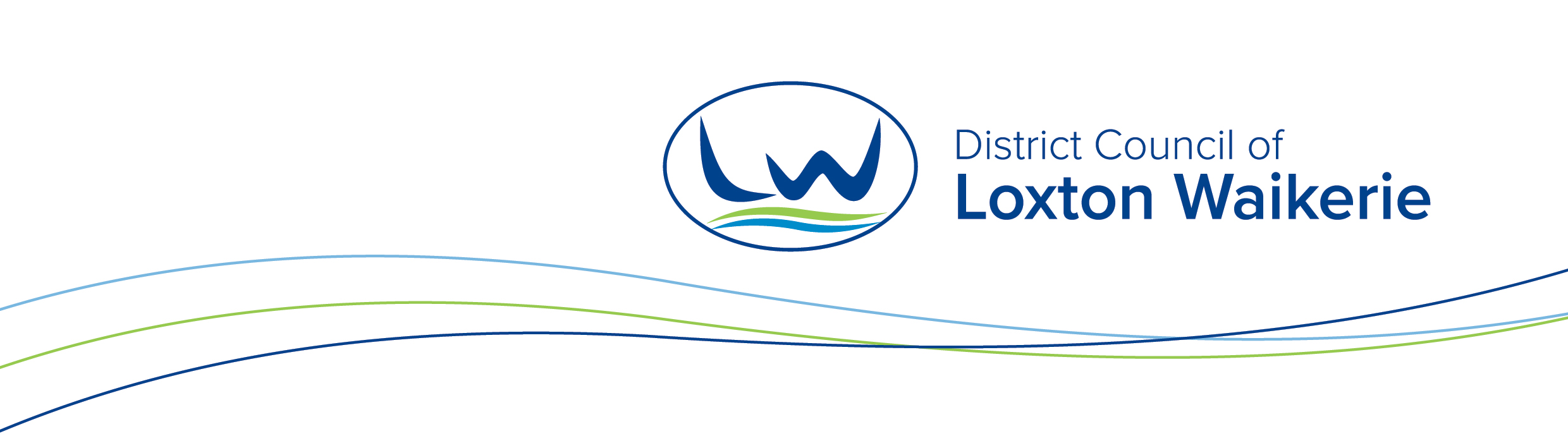 Event ManagementEVENT FOOD SAFETY NOTIFICATION FORM The Food Act 2001 and Food Safety Standards contain requirements for all food businesses (including not-for-profit organisations and community events) to meet. All Event Organisers conducting events in the District Council of Loxton Waikerie are required to complete and return this form if they plan to serve food at their event.An information sheet is available which provides full details about food safety at special events. This application MUST be completed and submitted by 20 working days prior to the proposed event/activity.Please return form to council@lwdc.sa.gov.auEvent DetailsEvent DetailsEvent DetailsEvent DetailsEvent NameDate(s) of eventDay(s) of eventTime(s) of eventLocation of Event Brief event descriptionContact DetailsContact DetailsContact DetailsContact DetailsContact DetailsContact DetailsContact DetailsContact DetailsContact DetailsContact DetailsContact DetailsContact DetailsContact PersonOrganisation Postal AddressPostcodePostcodeTelephoneMobileMobileFaxFaxEmailWebWebFood Stall Details (Stall 1) Food Stall Details (Stall 1) Food Stall Details (Stall 1) Food Stall Details (Stall 1) Food Stall Details (Stall 1) Food Stall Details (Stall 1) Food Stall Details (Stall 1) Food Stall Details (Stall 1) Food Stall Details (Stall 1) Food Stall Details (Stall 1) Food Stall Details (Stall 1) Food Stall Details (Stall 1) Name of ProprietorName of ProprietorName of ProprietorAddress Address Address Type of food being servedType of food being servedType of food being servedContact PersonContact PersonContact PersonPhone noPhone noMobile noMobile noMax number of food handlers at the stall Max number of food handlers at the stall Max number of food handlers at the stall Max number of food handlers at the stall Max number of food handlers at the stall Food Business Notification (FBN) number(If unknown, please contact Councils Environmental Health Officer on 85848000)    This is a compulsory requirementFood Business Notification (FBN) number(If unknown, please contact Councils Environmental Health Officer on 85848000)    This is a compulsory requirementFood Business Notification (FBN) number(If unknown, please contact Councils Environmental Health Officer on 85848000)    This is a compulsory requirementFood Business Notification (FBN) number(If unknown, please contact Councils Environmental Health Officer on 85848000)    This is a compulsory requirementFood Business Notification (FBN) number(If unknown, please contact Councils Environmental Health Officer on 85848000)    This is a compulsory requirementFood Business Notification (FBN) number(If unknown, please contact Councils Environmental Health Officer on 85848000)    This is a compulsory requirementFood Business Notification (FBN) number(If unknown, please contact Councils Environmental Health Officer on 85848000)    This is a compulsory requirementPublic Liability Insurance This is a compulsory requirementPublic Liability Insurance This is a compulsory requirement Yes              NoPlease attach a copy of your certificate of currency to the event organiser.  Yes              NoPlease attach a copy of your certificate of currency to the event organiser.  Yes              NoPlease attach a copy of your certificate of currency to the event organiser.  Yes              NoPlease attach a copy of your certificate of currency to the event organiser.  Yes              NoPlease attach a copy of your certificate of currency to the event organiser.  Yes              NoPlease attach a copy of your certificate of currency to the event organiser.  Yes              NoPlease attach a copy of your certificate of currency to the event organiser.  Yes              NoPlease attach a copy of your certificate of currency to the event organiser.  Yes              NoPlease attach a copy of your certificate of currency to the event organiser.  Yes              NoPlease attach a copy of your certificate of currency to the event organiser. Food Stall Details (Stall 2) Food Stall Details (Stall 2) Food Stall Details (Stall 2) Food Stall Details (Stall 2) Food Stall Details (Stall 2) Food Stall Details (Stall 2) Food Stall Details (Stall 2) Name of ProprietorName of ProprietorAddress Address Type of food being servedType of food being servedContact PersonContact PersonPhone noMobile noMax number of food handlers at the stall Max number of food handlers at the stall Max number of food handlers at the stall Food Business Notification (FBN) number(If unknown, please contact Councils Environmental Health Officer on 85848000) This is a compulsory requirementFood Business Notification (FBN) number(If unknown, please contact Councils Environmental Health Officer on 85848000) This is a compulsory requirementFood Business Notification (FBN) number(If unknown, please contact Councils Environmental Health Officer on 85848000) This is a compulsory requirementFood Business Notification (FBN) number(If unknown, please contact Councils Environmental Health Officer on 85848000) This is a compulsory requirementPublic Liability Insurance This is a compulsory requirement Yes              NoPlease attach a copy of your certificate of currency to the event organiser.  Yes              NoPlease attach a copy of your certificate of currency to the event organiser.  Yes              NoPlease attach a copy of your certificate of currency to the event organiser.  Yes              NoPlease attach a copy of your certificate of currency to the event organiser.  Yes              NoPlease attach a copy of your certificate of currency to the event organiser.  Yes              NoPlease attach a copy of your certificate of currency to the event organiser. Food Stall Details (Stall 3) Food Stall Details (Stall 3) Food Stall Details (Stall 3) Food Stall Details (Stall 3) Food Stall Details (Stall 3) Food Stall Details (Stall 3) Food Stall Details (Stall 3) Name of ProprietorName of ProprietorAddress Address Type of food being servedType of food being servedContact PersonContact PersonPhone noMobile noMax number of food handlers at the stall Max number of food handlers at the stall Max number of food handlers at the stall Food Business Notification (FBN) number(If unknown, please contact Councils Environmental Health Officer on 85848000) This is a compulsory requirementFood Business Notification (FBN) number(If unknown, please contact Councils Environmental Health Officer on 85848000) This is a compulsory requirementFood Business Notification (FBN) number(If unknown, please contact Councils Environmental Health Officer on 85848000) This is a compulsory requirementFood Business Notification (FBN) number(If unknown, please contact Councils Environmental Health Officer on 85848000) This is a compulsory requirementPublic Liability Insurance This is a compulsory requirement Yes              NoPlease attach a copy of your certificate of currency to the event organiser.  Yes              NoPlease attach a copy of your certificate of currency to the event organiser.  Yes              NoPlease attach a copy of your certificate of currency to the event organiser.  Yes              NoPlease attach a copy of your certificate of currency to the event organiser.  Yes              NoPlease attach a copy of your certificate of currency to the event organiser.  Yes              NoPlease attach a copy of your certificate of currency to the event organiser. Food Stall Details (Stall 4) Food Stall Details (Stall 4) Food Stall Details (Stall 4) Food Stall Details (Stall 4) Food Stall Details (Stall 4) Food Stall Details (Stall 4) Food Stall Details (Stall 4) Name of ProprietorName of ProprietorAddress Address Type of food being servedType of food being servedContact PersonContact PersonPhone noMobile noMax number of food handlers at the stall Max number of food handlers at the stall Max number of food handlers at the stall Food Business Notification (FBN) number(If unknown, please contact Councils Environmental Health Officer on 85848000)  This is a compulsory requirementFood Business Notification (FBN) number(If unknown, please contact Councils Environmental Health Officer on 85848000)  This is a compulsory requirementFood Business Notification (FBN) number(If unknown, please contact Councils Environmental Health Officer on 85848000)  This is a compulsory requirementFood Business Notification (FBN) number(If unknown, please contact Councils Environmental Health Officer on 85848000)  This is a compulsory requirementPublic Liability Insurance This is a compulsory requirement Yes              NoPlease attach a copy of your certificate of currency to the event organiser.  Yes              NoPlease attach a copy of your certificate of currency to the event organiser.  Yes              NoPlease attach a copy of your certificate of currency to the event organiser.  Yes              NoPlease attach a copy of your certificate of currency to the event organiser.  Yes              NoPlease attach a copy of your certificate of currency to the event organiser.  Yes              NoPlease attach a copy of your certificate of currency to the event organiser. Food Stall Details (Stall 5) Food Stall Details (Stall 5) Food Stall Details (Stall 5) Food Stall Details (Stall 5) Food Stall Details (Stall 5) Food Stall Details (Stall 5) Food Stall Details (Stall 5) Name of ProprietorName of ProprietorAddress Address Type of food being servedType of food being servedContact PersonContact PersonPhone noMobile noMax number of food handlers at the stall Max number of food handlers at the stall Max number of food handlers at the stall Food Business Notification (FBN) number(If unknown, please contact Councils Environmental Health Officer on 85848000)   This is a compulsory requirementFood Business Notification (FBN) number(If unknown, please contact Councils Environmental Health Officer on 85848000)   This is a compulsory requirementFood Business Notification (FBN) number(If unknown, please contact Councils Environmental Health Officer on 85848000)   This is a compulsory requirementFood Business Notification (FBN) number(If unknown, please contact Councils Environmental Health Officer on 85848000)   This is a compulsory requirementPublic Liability Insurance This is a compulsory requirement Yes              NoPlease attach a copy of your certificate of currency to the event organiser.  Yes              NoPlease attach a copy of your certificate of currency to the event organiser.  Yes              NoPlease attach a copy of your certificate of currency to the event organiser.  Yes              NoPlease attach a copy of your certificate of currency to the event organiser.  Yes              NoPlease attach a copy of your certificate of currency to the event organiser.  Yes              NoPlease attach a copy of your certificate of currency to the event organiser. Food Stall Details (Stall 6) Food Stall Details (Stall 6) Food Stall Details (Stall 6) Food Stall Details (Stall 6) Food Stall Details (Stall 6) Food Stall Details (Stall 6) Food Stall Details (Stall 6) Name of ProprietorName of ProprietorAddress Address Type of food being servedType of food being servedContact PersonContact PersonPhone noMobile noMax number of food handlers at the stall Max number of food handlers at the stall Max number of food handlers at the stall Food Business Notification (FBN) number(If unknown, please contact Councils Environmental Health Officer on 85848000)  This is a compulsory requirementFood Business Notification (FBN) number(If unknown, please contact Councils Environmental Health Officer on 85848000)  This is a compulsory requirementFood Business Notification (FBN) number(If unknown, please contact Councils Environmental Health Officer on 85848000)  This is a compulsory requirementFood Business Notification (FBN) number(If unknown, please contact Councils Environmental Health Officer on 85848000)  This is a compulsory requirementPublic Liability Insurance This is a compulsory requirement Yes              NoPlease attach a copy of your certificate of currency to the event organiser.  Yes              NoPlease attach a copy of your certificate of currency to the event organiser.  Yes              NoPlease attach a copy of your certificate of currency to the event organiser.  Yes              NoPlease attach a copy of your certificate of currency to the event organiser.  Yes              NoPlease attach a copy of your certificate of currency to the event organiser.  Yes              NoPlease attach a copy of your certificate of currency to the event organiser. 